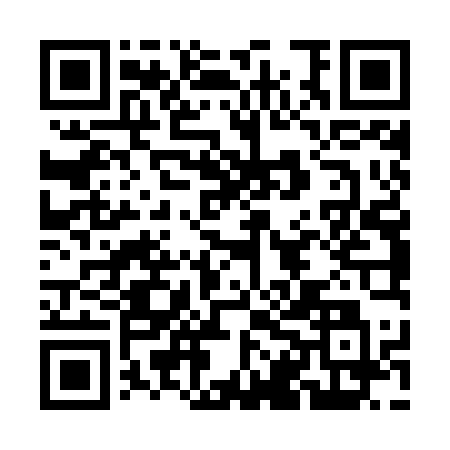 Prayer times for Char Gobra, BangladeshWed 1 May 2024 - Fri 31 May 2024High Latitude Method: NonePrayer Calculation Method: University of Islamic SciencesAsar Calculation Method: ShafiPrayer times provided by https://www.salahtimes.comDateDayFajrSunriseDhuhrAsrMaghribIsha1Wed4:095:2912:003:266:327:532Thu4:085:2812:003:266:327:533Fri4:075:2812:003:266:337:544Sat4:065:2712:003:256:337:555Sun4:055:2612:003:256:347:556Mon4:045:2612:003:256:347:567Tue4:035:2512:003:246:357:578Wed4:035:2512:003:246:357:579Thu4:025:2412:003:246:367:5810Fri4:015:2412:003:246:367:5911Sat4:005:2312:003:246:377:5912Sun4:005:2212:003:236:378:0013Mon3:595:2212:003:236:388:0114Tue3:585:2112:003:236:388:0115Wed3:585:2112:003:236:388:0216Thu3:575:2112:003:236:398:0317Fri3:565:2012:003:226:398:0318Sat3:565:2012:003:226:408:0419Sun3:555:1912:003:226:408:0520Mon3:555:1912:003:226:418:0521Tue3:545:1912:003:226:418:0622Wed3:535:1812:003:226:428:0723Thu3:535:1812:003:226:428:0724Fri3:535:1812:003:216:438:0825Sat3:525:1712:003:216:438:0926Sun3:525:1712:003:216:448:0927Mon3:515:1712:003:216:448:1028Tue3:515:1712:013:216:458:1129Wed3:515:1612:013:216:458:1130Thu3:505:1612:013:216:468:1231Fri3:505:1612:013:216:468:12